 Music Technology Occupations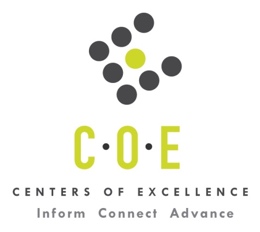 Labor Market Information ReportFoothill CollegePrepared by the San Francisco Bay Center of Excellence for Labor Market ResearchMarch 2019RecommendationBased on all available data, there appears to be an undersupply of Music Technology workers compared to the demand for this cluster of occupations in the Bay region and in the Silicon Valley sub-region (Santa Clara County.) There is a projected annual gap of about 412 students in the Bay region and 94 students in the Silicon Valley Sub-Region.This report also provides student outcomes data on employment and earnings for programs on TOP 1005.00 - Commercial Music in the state and region. It is recommended that these data be reviewed to better understand how outcomes for students taking courses on this TOP code compare to potentially similar programs at colleges in the state and region, as well as to outcomes across all CTE programs at Foothill College and in the region. IntroductionThis report profiles Music Technology Occupations in the 12 county Bay region and in the Silicon Valley sub-region for an existing program at Foothill College related to a K-12 Strong Workforce Grant/ Dual Enrollment Pathway. Occupational DemandTable 1. Employment Outlook for Music Technology Occupations in Bay RegionSource: EMSI 2019.1Bay Region includes Alameda, Contra Costa, Marin, Monterey, Napa, San Benito, San Francisco, San Mateo, Santa Clara, Santa Cruz, Solano and Sonoma CountiesTable 2. Employment Outlook for Music Technology Occupations in Silicon Valley Sub-RegionSource: EMSI 2019.1Silicon Valley Sub-Region includes Santa Clara CountyJob Postings in Bay Region and Silicon Valley Sub-RegionTable 3. Number of Job Postings by Occupation for latest 12 months (March 2018 - Feb 2019)Source: Burning GlassTable 4. Top Job Titles for Music Technology Occupations for latest 12 months (March 2018 - Feb 2019)Source: Burning GlassIndustry ConcentrationTable 5. Industries hiring Music Technology Workers in Bay RegionSource: EMSI 2019.1Table 6. Top Employers Posting Music Technology Occupations in Bay Region and Silicon Valley Sub-Region (March 2018 - Feb 2019)Source: Burning GlassEducational SupplyThere are 4 community colleges in the Bay Region issuing 48 awards on average annually (last 3 years) on TOP 1005.00 - Commercial Music.  There are no colleges in the Silicon Valley Sub-Region issuing awards on this TOP code.Table 7. Awards on TOP 1005.00 - Commercial Music in the Bay RegionSource: IPEDS, Data Mart and LaunchboardNOTE: Headcount of students who took one or more courses is for 2016-17. The annual average for awards is 2014-17 unless there are only awards in 2016-17. The annual average for other postsecondary is for 2013-16.Gap AnalysisBased on the data included in this report, there is a labor market gap in the Bay region with 460 annual openings for the Music Technology occupational cluster and 48 annual (3-year average) awards for an annual undersupply of 412 students. In the Silicon Valley Sub-Region, there is also a gap with 94 annual openings and no annual (3-year average) awards, for an annual undersupply of 94 students.Student OutcomesTable 8. Four Employment Outcomes Metrics for Students Who Took Courses on TOP 1005.00 - Commercial MusicSource: Launchboard Pipeline (version available on 3/21/19)Skills and EducationTable 9. Top Skills for Music Technology Occupations in Bay Region (March 2018 - Feb 2019)Source: Burning GlassTable 10. Education Requirements for Music Technology Occupations in Bay Region Note: 48% of records have been excluded because they do not include a degree level. As a result, the chart below may not be representative of the full sample.Source: Burning GlassMethodologyOccupations for this report were identified by use of skills listed in O*Net descriptions and job descriptions in Burning Glass. Labor demand data is sourced from Economic Modeling Specialists International (EMSI) occupation data and Burning Glass job postings data. Educational supply and student outcomes data is retrieved from multiple sources, including CTE Launchboard and CCCCO Data Mart.SourcesO*Net OnlineLabor Insight/Jobs (Burning Glass) Economic Modeling Specialists International (EMSI)  CTE LaunchBoard www.calpassplus.org/Launchboard/ Statewide CTE Outcomes SurveyEmployment Development Department Unemployment Insurance DatasetLiving Insight Center for Community Economic DevelopmentChancellor’s Office MIS systemContactsFor more information, please contact:Doreen O’Donovan, Data Research Analyst, for Bay Area Community College Consortium (BACCC) and Centers of Excellence (CoE), doreen@baccc.net or (831) 479-6481John Carrese, Director, San Francisco Bay Center of Excellence for Labor Market Research, jcarrese@ccsf.edu or (415) 267-6544Sound Engineering Technicians (SOC 27-4014): Operate machines and equipment to record, synchronize, mix, or reproduce music, voices, or sound effects in sporting arenas, theater productions, recording studios, or movie and video productions.Entry-Level Educational Requirement: Postsecondary nondegree awardTraining Requirement: Short-term on-the-job trainingPercentage of Community College Award Holders or Some Postsecondary Coursework: 46%Audio and Video Equipment Technicians (SOC 27-4011): Set up, or set up and operate audio and video equipment including microphones, sound speakers, video screens, projectors, video monitors, recording equipment, connecting wires and cables, sound and mixing boards, and related electronic equipment for concerts, sports events, meetings and conventions, presentations, and news conferences.  May also set up and operate associated spotlights and other custom lighting systems.  Excludes "Sound Engineering Technicians" (27-4014).Entry-Level Educational Requirement: Postsecondary nondegree awardTraining Requirement: Short-term on-the-job trainingPercentage of Community College Award Holders or Some Postsecondary Coursework: 46%Occupation 2017 Jobs2022 Jobs5-Yr Change5-Yr % Change5-Yr Open-ingsAverage Annual Open-ings10% Hourly WageMedian Hourly WageSound Engineering Technicians8638652 0%41583$15.13 $29.35 Audio and Video Equipment Technicians3,4353,700265 8%1,886377$15.41 $22.67 Total4,2994,565266 6%2,301460$15.35 $24.01 Occupation 2017 Jobs2022 Jobs5-Yr Change5-Yr % Change5-Yr Open-ingsAverage Annual Open-ings10% Hourly WageMedian Hourly WageSound Engineering Technicians961037 8%5210$19.71 $33.96 Audio and Video Equipment Technicians75081868 9%41984$14.15 $19.55 TOTAL84692176 9%47194$14.78 $21.18 OccupationBay RegionSilicon Valley Audio and Video Equipment Technicians748232 Sound Engineering Technicians327169Total 1,075  401 Common TitleBaySilicon ValleyCommon TitleBaySilicon ValleyAudio Visual Technician27883Theater Technician123Systems Engineer3328Systems Specialist109Video Technician255Technician103Director of Event Technology2310Video Production Specialist103Technical Lead, Audio Visual190Video Specialist105Engineer178Broadcast Engineer90Field Service Technician175Installation Technician82Hardware Engineer170Audio Dsp Engineer70Android Engineer161Sound Engineer71Firmware Engineer1612Building Engineer60Technology Manager164Engineer, Test66Audio Engineer136Technical Specialist, Audio Visual61Production Technician1310Technical Supervisor, Audio Visual62Stage Technician132Validation Engineer66Industry – 6 Digit NAICS (No. American Industry Classification) CodesJobs in Industry (2017)Jobs in Industry (2022)% Change (2017-22)% in Industry (2017)Motion Picture and Video Production (512110)4004007%9.2%Colleges, Universities, and Professional Schools (611310)20921615%5.0%Internet Publishing and Broadcasting and Web Search Portals (519130)19720632%4.7%Colleges, Universities, and Professional Schools (State Government) (902612)18819511%4.5%Religious Organizations (813110)1491515%3.5%Independent Artists, Writers, and Performers (711510)152143 (11%)3.3%Theater Companies and Dinner Theaters (711110)1371324%3.1%All Other Consumer Goods Rental (532289)12513116%3.0%Other Commercial and Industrial Machinery and Equipment Rental and Leasing (532490)12813016%3.0%Promoters of Performing Arts, Sports, and Similar Events with Facilities (711310)11111211%2.6%Sound Recording Studios (512240)110110 (5%)2.5%Television Broadcasting (515120)1021030%2.4%Cable and Other Subscription Programming (515210)95102 (1%)2.3%Teleproduction and Other Postproduction Services (512191)1031011%2.3%Colleges, Universities, and Professional Schools (Local Government) (903612)10399 (9%)2.3%Custom Computer Programming Services (541511)838517%2.0%Temporary Help Services (561320)79799%1.8%Construction, Mining, and Forestry Machinery and Equipment Rental and Leasing (532412)747714%1.8%Electrical Contractors and Other Wiring Installation Contractors (238210)727211%1.7%EmployerBayEmployerBayEmployerSilicon ValleyPsav71Chabot Las Positas Community College District5Apple Inc.56Apple Inc.58Cynet Systems5Google Inc.19Psav Presentation Services48Disney5Psav19Google Inc.21Fortinet Incorporated5Amazon15Outsource18Freeman5Psav Presentation Services10Amazon17Freeman Company5Amazon Lab1267Diversified14Stanford University5Outsource7Facebook13Activision4City Palo Alto6Whitlock13Allied Digital Services, Llc4Diversified5Audio Visual Management Solutions12Audiovisions4Fortinet Incorporated5Av Services Incorporated11CBS Broadcasting4Stanford University5Encore Event Technologies11California State University4Whitlock5Amazon Lab1267Carney Sandoe Associates4Excell4Chabot College7Compass Group Plc United States4One Workplace4City Palo Alto6Conference Technologies4Security Industry Specialists, Inc4Compass Group6Dublin Unified School District4Astreya Partners Inc3Avidex5Excell4Cadence Design Systems Incorporated3CollegeSub-RegionHeadcountAssociatesCertificatesTotalCabrilloSanta Cruz & Monterey7522ChabotEast Bay129Diablo ValleyEast Bay36691221FoothillEast Bay75712315Las PositasEast Bay17Los MedanosEast Bay1916410MarinNorth Bay44NapaNorth Bay22OhloneEast Bayn/aSanta RosaNorth Bay161SolanoNorth Bay38Total Bay RegionTotal Bay Region 1,800  27  21  48 Total Silicon Valley Sub-RegionTotal Silicon Valley Sub-Region00002015-16Bay 
(All CTE Programs)Foothill College (All CTE Programs)State (1005.00)Bay (1005.00)Silicon Valley (1005.00)Foothill College (1005.00)% Employed Four Quarters After Exit74%77%63%64%66%66%Median Quarterly Earnings Two Quarters After Exit$10,550$15,310$4,540$4,867$7,083$7,083Median % Change in Earnings46%82%71%61%13%13%% of Students Earning a Living Wage63%76%23%29%50%50%SkillPostingsSkillPostingsSkillPostingsVideo Conferencing192Python85Troubleshooting Technical Issues60Customer Service184Upselling Products and Services83Multimedia55Digital Signal Processing (DSP)144Cisco82Audio mixing51Repair143Software Issue Resolution81Debugging51Technical Support133Broadcast Industry Knowledge80Event Planning51Audio / Visual Knowledge124Project Management79MATLAB51Operations Management114Linux75Quality Assurance and Control50Customer Contact106Satisfaction Failure Correction74Firmware49Equipment Operation103Video Production73System Design48Sales101Cabling72Power Tools44Audio Engineering94Schematic Diagrams66Test Equipment43Audio Systems94Wiring65Prototyping42Scheduling90Music64Digital Audio41C++86Predictive / Preventative Maintenance63Hardware Experience41Education (minimum advertised)Latest 12 Mos. PostingsHigh school or vocational training203 (37%)Associate Degree17 (3%)Bachelor’s Degree or Higher334 (60%)